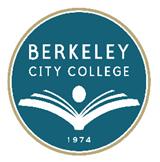 EDUCATION COMMITTEE FOR QUALITY PROGRAMS AND SERVICESAGENDAThursday, May 12th  , 201612:00 pm – 2:00 pmRoom: 451Agenda ItemSign in and luncheon – to be ordered from Au Coquelet      12-12:204/28 meeting minute review and approval      12:20-12:35  Fall 2016 Ed Committee Tentative Agenda    12:35-12:50Implementation planning process, team leaders and team approach 12:50-1:20Review Alignment of BCCMP Goals and Indicators with Major Plans Activities    1:20-1:50 Conclusion, see you all in August- 1:50-2:00